СОВЕТ ДЕПУТАТОВМУНИЦИПАЛЬНОГО ОКРУГАЧЕРТАНОВО ЮЖНОЕРЕШЕНИЕ12.07.2022 № 01-03-48/22	На основании пункта 5 части 2 статьи 1 Закона города Москвы от 11 июля 2012 года № 39 «О наделении органов местного самоуправления муниципальных округов в городе Москве отдельными полномочиями города Москвы» и постановления Правительства Москвы от 2 июля 2013 г. N 428-ПП  "О порядке установки ограждений на придомовых территориях в городе Москве", рассмотрев обращение уполномоченного лица и решение общего собрания собственников  помещений в многоквартирном доме по адресу: Москва, улица Россошанская, д. 4, корп. 1 Совет депутатов муниципального округа Чертаново Южное РЕШИЛ:Согласовать установку четырех ограждающих устройств на придомовой территории по адресу: Москва, улица Россошанская, д. 4, корп. 1 согласно приложения.Направить настоящее решение в Департамент территориальных органов исполнительной власти города Москвы в течение трех дней с момента принятия решения.Опубликовать настоящее решение в бюллетене «Московский муниципальный вестник» и на сайте муниципального округа Чертаново Южное.Контроль за исполнением настоящего решения возложить на главу муниципального округа Чертаново Южное Новикова А.А.Глава муниципального округаЧертаново Южное                                                        А.А. НовиковПриложение к решению Совета депутатов муниципального округа Чертаново Южное от 12 июля 2022  года № 01-03-48/22Схема установки четырех ограждающих устройств на придомовой территории по адресу: Москва, улица Россошанская, д. 4, корп. 1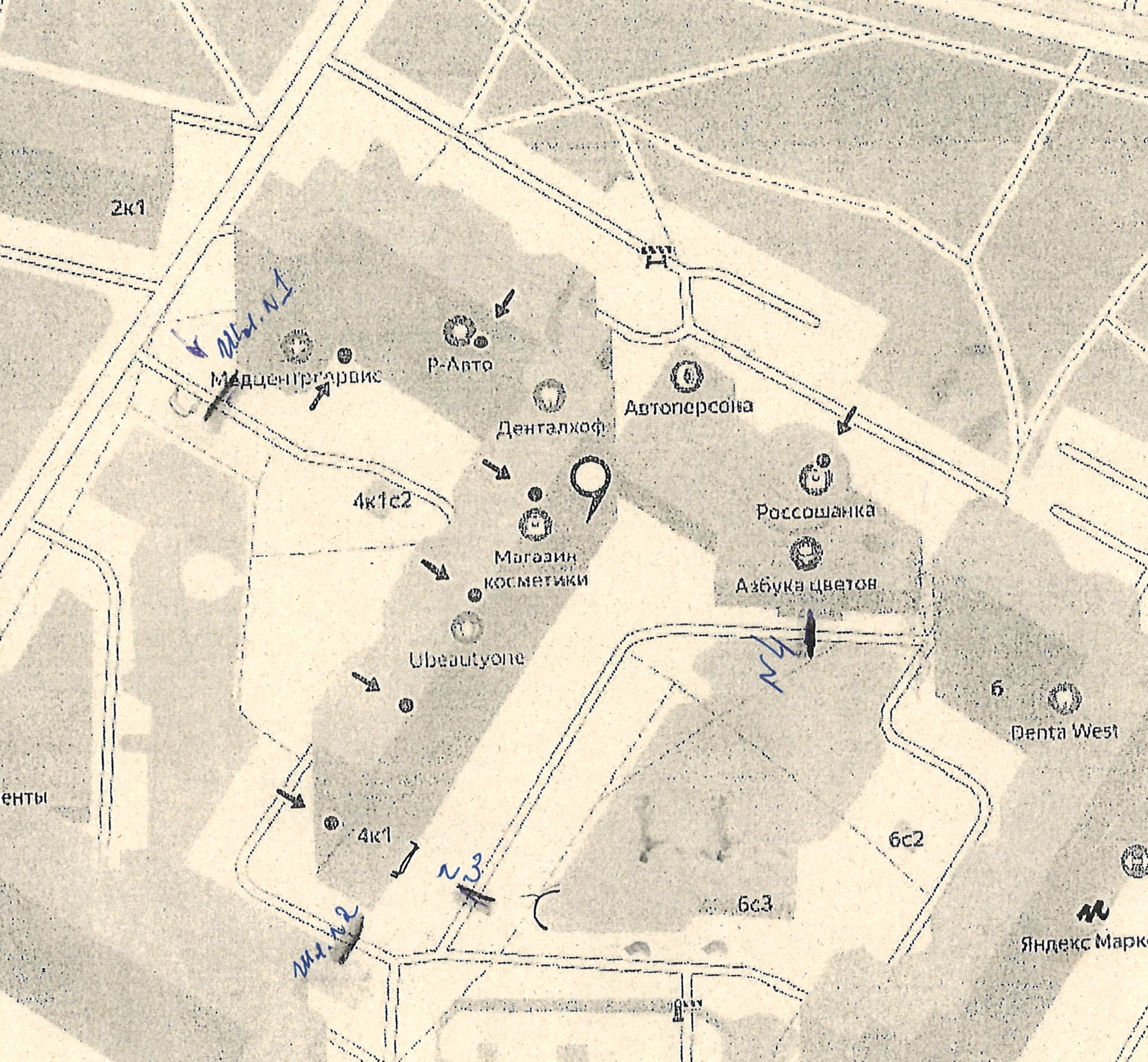 Технические характеристики ограждающих устройств:Стрела – 2,5 м круглого сеченияМаксимальный потребляемый ток – 15 АМощность – 120 ВтМаксимальный вращающий момент – 70 н/мПередаточное отношение - 1/202Время открытия – 2 сек.Интенсивность работы – интенсивное использованиеКласс защиты – 1Р54Масса – 39,35 кгО согласовании установки ограждающих устройств на придомовой территории по адресу: Москва, улица Россошанская, д. 4, корп. 1